                                                                                                                                                                                       Bb                                                ,…
“?
f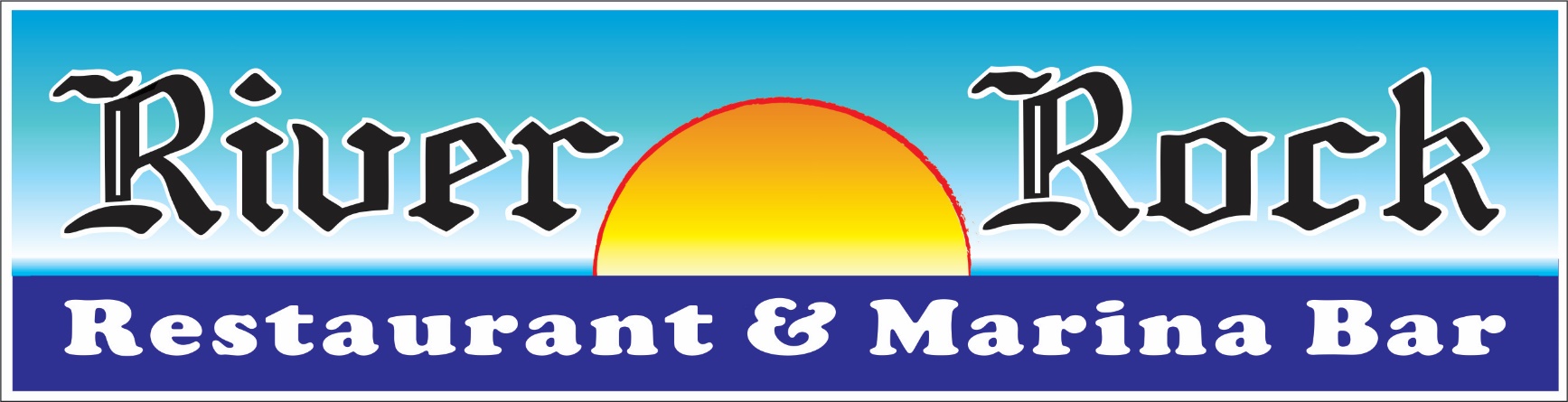 Buffet Function (Tier 1)Choose Two (2)Caesar Salad -Tender romaine, croutons, pecorino Romano cheese and River Rock House Caesar dressingMesclun Greens - Tri-colored baby mesclun greens, grape tomatoes, julienne carrots, Bermuda onion and our house poppy seed vinaigretteRiver Rock House Salad - Crispy blend of iceberg and romaine, cucumber, tomato, carrots, red onion and balsamic vinaigretteChoose Four (4)Sweet Water Stuffed Flounder - Atlantic Flounder filled with Maryland Crabmeat and a citrus beurre blancChicken Francaise - Lightly sautéed boneless breast of chicken with a white wine butter complimentNorth Atlantic Salmon - Pesto-encrusted salmon fillet, slow roasted in our wood burning ovenMedallions of Beef - Tender, braised beef medallions in a cabernet shallot demi-glazeZuppa de Pesce - clams, mussels, shrimp and scallops in a san Marzano tomato-basil Pomodoro served over seasoned yellow riceFettuccini Carbonara - Sautéed Italian prosciutto, baby peas in a pecorino Romano cream sauceChoose Three (3)Garlic Roasted Potatoes	Rice Pilaf	Roasted Summer SquashCaramelized Onion whipped Yukon Gold Potato	Vegetable MedleyCarrots Coins, Pearl Onion and Broccoli FloretsDessert(Choice of One)Cheese CakeIce CreamDouble Fudge BrownieBeverage Table of Soda, Coffee & Tea$28.99 + tax & gratuity (Fri & Sat Evening – Additional $5 per person)Add House Wine - $32.99 per bottleAdd Draft Beer - $12.99 per domestic pitcher$15.99 per imported pitcherEnjoy Your Event in a Private Area Overlooking the Beautiful Manasquan River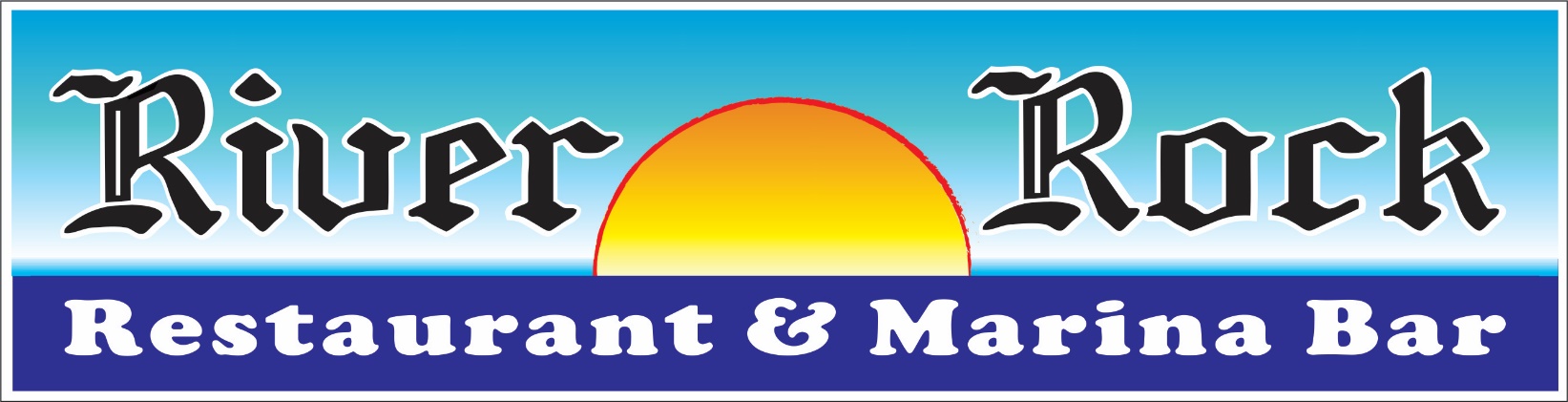 